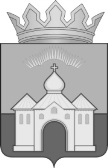 Р А С П О Р Я Ж Е Н И ЕПРЕДСЕДАТЕЛЯ КОНТРОЛЬНО-СЧЕТНОГО ОРГАНА  МУНИЦИПАЛЬНОГО  ОБРАЗОВАНИЯКАНДАЛАКШСКИЙ  РАЙОНот 29 декабря 2014 года                                                                                             № 01-11/40О признании утратившем силу распоряжения председателя от 25.12.2009 № 2 «О представлении гражданами, претендующими на замещение должностей муниципальной службы в Контрольном органе муниципального образования Кандалакшский район, и лицами, замещающими должности муниципальной службы в Контрольном органе муниципального образования Кандалакшский район, сведений о доходах, об имуществе и обязательствах имущественного характера»           В соответствии Указом Президента РФ от 23.06.2014 № 460 «Об утверждении формы справки о доходах, расходах, об имуществе и обязательствах имущественного характера и внесении изменений в некоторые акты Президента Российской Федерации»Признать утратившим силу распоряжение председателя  Контрольного органа от 25.12.2009 № 2 «О представлении гражданами, претендующими на замещение должностей  муниципальной службы в Контрольном органе муниципального образования Кандалакшский район, и лицами, замещающими должности муниципальной службы в Контрольном органе муниципального образования Кандалакшский район, сведений о доходах, об имуществе и обязательствах имущественного характера».Разместить настоящее распоряжение на сайте Контрольно-счетного органа муниципального образования Кандалакшский район в сети Интернет.Настоящее распоряжение вступает в силу с 01 января 2015 года.Председатель                                                                                          Н.А. Милевская